Axialer Dachventilator DZD35-4AVerpackungseinheit: 1 StückSortiment: 
Artikelnummer: 0087.0418Hersteller: MAICO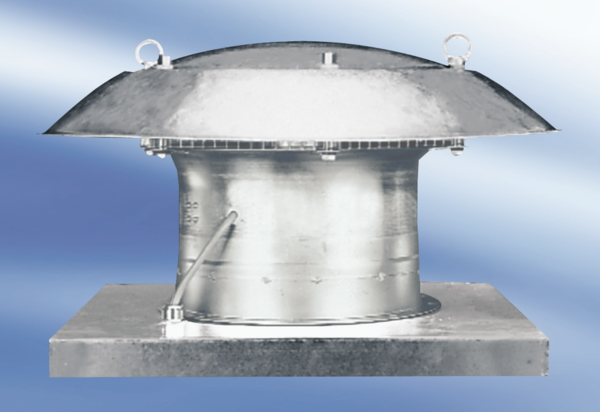 